ใบมอบฉันทะ									ใบมอบฉันทะเลขที่……………….วันที่....20..........เดือน....เมษายน.......พ.ศ..2563.เรียน คณบดี คณะศิลปศาสตร์		ข้าพเจ้า........นายปลอม.............ปลอมแปลง........................ตำแหน่ง......อาจารย์...... สังกัดคณะศิลปศาสตร์   มหาวิทยาลัยอุบลราชธานี กระทรวงการอุดมศึกษา วิทยาศาสตร์ วิจัยและ นวัตกรรมอยู่บ้านเลขที่......12/2..................ตรอก/ซอย..........................................ถนน....................................................ตำบล/แขวง........ที่นี่แลนดอทคอม........................อำเภอ/เขต.........วารินชำราบ...............จังหวัดอุบลราชธานีโทร..096-0000058...............................ขอมอบฉันทะให้.....นายหมีน้อย.......ห้อยพุง.....................................ตำแหน่ง..อาจารย์................................กอง...............................กรม.....................กระทรวงการอุดมศึกษา วิทยาศาสตร์ วิจัยและ นวัตกรรม  โทร..095-5565536.......................อยู่บ้านเลขที่.........1.........หมู่ที่.....1.......ตรอก/ซอย..........................................ถนน......................................ตำบล/แขวง...เมือง..................................อำเภอ/เขต.............เมือง.......................จังหวัด.............เชียงใหม่...................................เป็นผู้รับเงิน	1.เงินค่า..................................................... ตั้งแต่ -  ประจำเดือน............................จนถึงประจำเดือน.................................................................................................................	2.รับเงินค่าค่าตอบแทนผู้ทรงคุณวุฒิในการพิจารณาบาทความทางวิชาการ   จำนวน.........5,000......บาท (ห้าพันบาทถ้วน)ทั้งนี้เนื่องจากข้าพเจ้า(1)  ไม่สะดวกมารับเงินด้วยตนเอง จึงขอบมอบฉันฑะให้ นายหมีน้อย  ห้อยพุง มารับแทน	ในการจ่ายเงินตามใบมอบฉันทะนี้ โปรดจ่าย (2)...นายหมีน้อย................ห้อยพุง.................................ลงลายมือชื่อไว้เป็นหลักฐาน					(ลงชื่อ)..................ปลอมแปลง......................ผู้มอบฉันทะ					(ลงชื่อ)...................หมีน้อย..ห้อยพุง..............ผู้รับมอบฉันทะ					(ลงชื่อ)....................กชกร...............................พยาน						      (นางกชกร  พิมพ์มั่น)					(ลงชื่อ)........................ดวงใจ.........................................พยาน					      	         (นางดวงใจ  อบอุ่น)								คำอนุมัติ						อนุมัติให้จ่ายเงินตามใบมอบฉันทะนี้ได้					(ลงชื่อ)............นายยอดเยี่ยม.......องอาจ.........................ผู้เบิก					ตำแหน่ง  คณบดี/รองคณบดีฝ่ายบริหาร					วันที่......20......เดือน.....เมษายน.....พ.ศ2563ตัวอย่างบัตรประชาชน -ตรวจสอบความชัดเจนของชื่อ-ที่อยุ่ วันหมดอายุบัตร สำเนาเอกสารจะต้องชัดเจน (บัตรไม่หมดอายุ)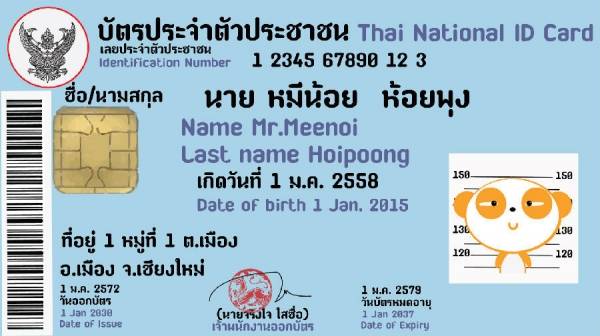 	สำเนาถูกต้อง                                       (ลงชื่อ)       หมีน้อย ห้อยพุง	 (นายหมีน้อย  ห้อยพุง)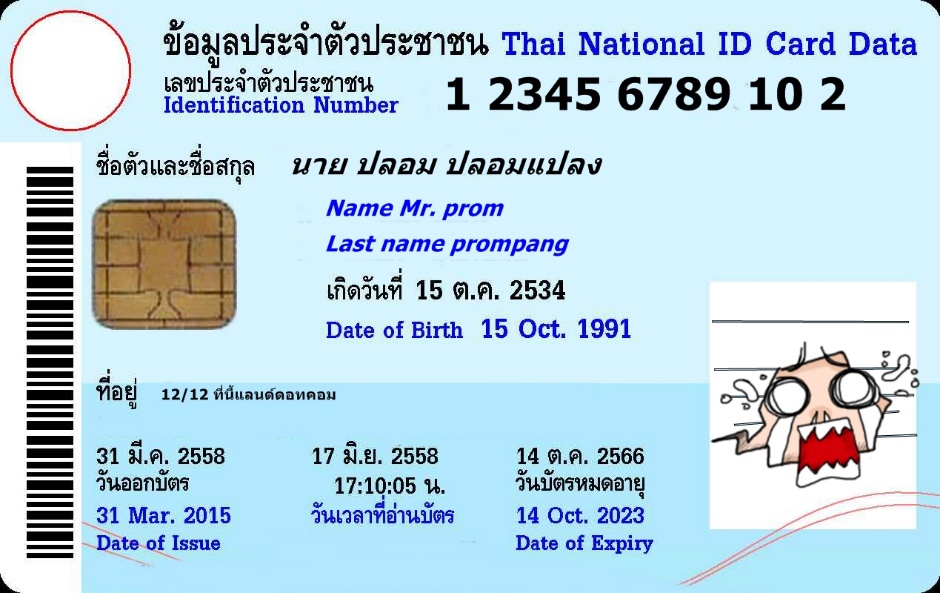     สำเนาถูกต้อง        ปลอมแปลง  (นายปลอม แปลง)คำอธิบายหนังสือมอบอำนาจ หรือ ใบมอบฉันทะ เป็นหนังสือที่ลงลายลักษณ์อักษร มอบอำนาจให้บุคคลอื่นกระทำการแทนตน ในเรื่องของธุระส่วนตัว, หรือธุระอื่นที่เกี่ยวข้องกับทางกฎหมายเอกสารแนบ1.สำเนาบัตรประชาชน/สำเนาบัตรที่ทางราชการออกให้ ผู้มอบฉันฑะและผู้รับมอบฉันฑะพร้อมกับรับรองสำเนาถูกต้อง (บัตรไม่หมดอายุ)